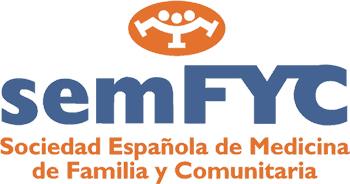 NOTA DE PRENSAEn toda España, 8000 especialistas en Medicina de Familia participaron en la edición anterior del programa En toda España, 8000 especialistas en Medicina de Familia participaron en la edición anterior del programa Médicos de familia aragoneses participan en una jornada en Zaragoza con la presencia de la Consejera de SanidadMédicos de familia aragoneses participan en una jornada en Zaragoza con la presencia de la Consejera de SanidadSira Repollés Lasheras, Consejera de Sanidad del Gobierno de Aragón, ha mostrado su apoyo a la Atención Primaria, “para darle la relevancia social que merece, tanto en materia de visibilidad pública como de atractivo profesional: debe ser un lugar al que llegar y donde quedarse” Y ha asegurado que ofrecerá la “financiación adecuada para conseguirlo”.Luis Miguel García Paricio, presidente de la Sociedad Aragonesa de Medicina Familiar y Comunitaria (SAMFyC), ha agradecido las palabras de la consejera. ”Me alegra mucho que la Administración apoye la Atención Primaria y, en concreto, estas jornadas porque son una apuesta por la calidad formativa y uno de los múltiples pilares de la calidad asistencial”.  .Sira Repollés Lasheras, Consejera de Sanidad del Gobierno de Aragón, ha mostrado su apoyo a la Atención Primaria, “para darle la relevancia social que merece, tanto en materia de visibilidad pública como de atractivo profesional: debe ser un lugar al que llegar y donde quedarse” Y ha asegurado que ofrecerá la “financiación adecuada para conseguirlo”.Luis Miguel García Paricio, presidente de la Sociedad Aragonesa de Medicina Familiar y Comunitaria (SAMFyC), ha agradecido las palabras de la consejera. ”Me alegra mucho que la Administración apoye la Atención Primaria y, en concreto, estas jornadas porque son una apuesta por la calidad formativa y uno de los múltiples pilares de la calidad asistencial”.  .FOTOS ADJUNTAS EN EL MAILFOTOS ADJUNTAS EN EL MAILZaragoza, 10 de noviembre de 2022. La semFYC celebra hoy en Zaragoza una jornada de APDAY, un programa formativo trianual online que se complementa con jornadas presenciales y que persigue actualizar las 22 competencias clínicas y no clínicas que forman parte del plan de la especialidad de Medicina Familiar y Comunitaria. A la inauguración han asistido Sira Repollés Lasheras, Consejera de Sanidad del Gobierno de Aragón; Luis Miguel García Paricio, presidente de la Sociedad Aragonesa de Medicina Familiar y Comunitaria (SAMFyC); y José María Molero, coordinador científico del programa formativo.  Zaragoza, 10 de noviembre de 2022. La semFYC celebra hoy en Zaragoza una jornada de APDAY, un programa formativo trianual online que se complementa con jornadas presenciales y que persigue actualizar las 22 competencias clínicas y no clínicas que forman parte del plan de la especialidad de Medicina Familiar y Comunitaria. A la inauguración han asistido Sira Repollés Lasheras, Consejera de Sanidad del Gobierno de Aragón; Luis Miguel García Paricio, presidente de la Sociedad Aragonesa de Medicina Familiar y Comunitaria (SAMFyC); y José María Molero, coordinador científico del programa formativo.  Durante la conferencia inaugural, Sira Repollés Lasheras, Consejera de Sanidad del Gobierno de Aragón, ha mostrado su apoyo a la Atención Primaria, “para darle la relevancia social que merece, tanto en materia de visibilidad pública como de atractivo profesional: debe ser un lugar al que llegar y donde quedarse”. Para conseguirlo ha hecho alusión a la necesidad de un cambio: “No podemos poner parches a una estructura de los años 80. Las necesidades asistenciales han cambiado, los perfiles profesionales han cambiado, y han cambiado también las formas de relacionarnos con nuestro sistema sanitario. Por esto es imprescindible promocionar iniciativas como esta formación”.El objetivo de estos cambios serían conseguir “una Atención Primaria centrada en el paciente, que mejore la accesibilidad y la continuidad asistencial con el objetivo de dar una asistencia de calidad. Tenemos que apostar por modelos de promoción de salud y prevención de la enfermedad. Prevenir y predecir, antes que tratar. Poner menos énfasis en la asistencia sanitaria reduciendo la creciente medicalización y evitando las intervenciones perjudiciales o simplemente no efectivas. Todo ello supone dar más peso a las medidas comunitarias y atender a las personas de manera diferente”. Por otro lado, Ripollés ha asegurado que ofrecerá la “financiación adecuada para conseguirlo”. En su discurso, la Consejera ha puesto en valor nuestro nivel asistencial, “el que más salud aporta al ciudadano”. Y ha asegurado que “la Atención Primaria es fundamental en el sistema sanitario público”. Dirigiéndose a los asistentes, ha afirmado: “Formáis parte del nivel asistencial más cercano, más accesible y en el que se tejen relaciones de confianza entre el paciente y el profesional. Formáis parte del nivel asistencial que más contribuye a mejorar la salud de los ciudadanos, tanto por vuestro trabajo diario en consulta como a través de proyectos de promoción de la salud y prevención de la enfermedad”. // Situación en AragónRespecto a la situación de la Medicina de Familia y Comunitaria en Aragón, Sira Ripollés ha afirmado que “no sé puede generalizar y la situación de Madrid, que ha tenido cerradas las urgencias extrahospitalarias, no es comparable con la de nuestra comunidad. En cualquier caso, estamos muy pendientes y preocupados con la situación”. De hecho, en la actualidad hay una mesa de negociación con médicos de la comunidad. “Estamos estudiando y analizando las propuestas que nos han hecho los médicos de Atención Primaria de Aragón, con la idea de llegar a un acuerdo en la negociación. Es importante comentar que todas las propuestas que nos han realizado se refieren a carácter organizativo y no retributivo”. Y ha remarcado que “el 69,5% de los centros de Aragón están por debajo de los 3 días de espera en petición de cita. Y en la actualidad estamos trabajando para que el 30% restantes entren en este porcentaje. En caso de que veamos que realmente no es posible, aplicaremos las medidas organizativas necesarias para lograr ese objetivo”.Por su parte, Luis Miguel García Paricio, presidente de la Sociedad Aragonesa de Medicina Familiar y Comunitaria (SAMFyC), ha agradecido la presencia en el acto de la consejera: “Me alegra mucho que la Administración apoye la Atención Primaria y, en concreto, estas jornadas porque son una apuesta por la calidad formativa”. Del mismo modo, ha solicitado a Ripollés “que cuente con nosotros para desarrollar algunos de los pilares de la calidad asistencial que parecen haber sido olvidados por la mayoría de la población.” Ha abogado por la “búsqueda de soluciones y no de culpables de la situación actual de la Sanidad Pública en nuestro país”. Y ha reivindicado “la calidad por encima de la cantidad. La inmediatez debe dejar paso a puntos clave fundamentales en la sanidad como “la longitudinalidad, el seguimiento, la educación sanitaria y la confianza en la relación médico paciente”.// El programa APDAY El programa se caracteriza porque persigue la actualización de las novedades científicas de los últimos tres años en cada competencia clínica, tal y como explica José María Molero, coordinador científico de APDAY: “El elemento diferenciador de este programa es que el contenido se basa en todo aquello que se ha actualizado a nivel científico en los últimos tres años; y que además supone una novedad importante y modifica, en cierta medida, la actuación o el manejo técnico de los profesionales de la Medicina de Familia en Atención Primaria”. Actualizando estos conocimientos, los médicos y las médicas de familia inscritos consiguen los créditos suficientes para recertificarse en el apartado de formación continuada mediante un único plan formativo. La Sociedad Española de Medicina de Familia y Comunitaria ha apostado por un formato mixto (online y presencial) para el programa APDAY porque, de este modo, “en la formación online se amplían los contenidos del material que se ha presentado en la sesión presencial, fundamentalmente desarrollando contenido de los artículos o de publicaciones que se han utilizado para la sesión presencial y en la que destaca la parte básica de su contenido”, afirma Molero.En lo relativo al objetivo de este ciclo formativo, desde la Junta Permanente de la semFYC se ha señalado que “actualizar nuestros conocimientos en un momento en el que la sociedad necesita más que nunca de su médico de familia y por los futuros retos a los que debemos hacer frente. La Medicina Familiar y Comunitaria y la Atención Primaria han sido durante estos últimos 30 años la piedra angular sobre la que pivotaba la atención sanitaria a la población. El progreso y los avances en el Sistema Nacional de Salud como elementos de mejora de nuestra sociedad y las expectativas en calidad de vida de los ciudadanos, no se entienden sin la Atención Primaria”. Durante la conferencia inaugural, Sira Repollés Lasheras, Consejera de Sanidad del Gobierno de Aragón, ha mostrado su apoyo a la Atención Primaria, “para darle la relevancia social que merece, tanto en materia de visibilidad pública como de atractivo profesional: debe ser un lugar al que llegar y donde quedarse”. Para conseguirlo ha hecho alusión a la necesidad de un cambio: “No podemos poner parches a una estructura de los años 80. Las necesidades asistenciales han cambiado, los perfiles profesionales han cambiado, y han cambiado también las formas de relacionarnos con nuestro sistema sanitario. Por esto es imprescindible promocionar iniciativas como esta formación”.El objetivo de estos cambios serían conseguir “una Atención Primaria centrada en el paciente, que mejore la accesibilidad y la continuidad asistencial con el objetivo de dar una asistencia de calidad. Tenemos que apostar por modelos de promoción de salud y prevención de la enfermedad. Prevenir y predecir, antes que tratar. Poner menos énfasis en la asistencia sanitaria reduciendo la creciente medicalización y evitando las intervenciones perjudiciales o simplemente no efectivas. Todo ello supone dar más peso a las medidas comunitarias y atender a las personas de manera diferente”. Por otro lado, Ripollés ha asegurado que ofrecerá la “financiación adecuada para conseguirlo”. En su discurso, la Consejera ha puesto en valor nuestro nivel asistencial, “el que más salud aporta al ciudadano”. Y ha asegurado que “la Atención Primaria es fundamental en el sistema sanitario público”. Dirigiéndose a los asistentes, ha afirmado: “Formáis parte del nivel asistencial más cercano, más accesible y en el que se tejen relaciones de confianza entre el paciente y el profesional. Formáis parte del nivel asistencial que más contribuye a mejorar la salud de los ciudadanos, tanto por vuestro trabajo diario en consulta como a través de proyectos de promoción de la salud y prevención de la enfermedad”. // Situación en AragónRespecto a la situación de la Medicina de Familia y Comunitaria en Aragón, Sira Ripollés ha afirmado que “no sé puede generalizar y la situación de Madrid, que ha tenido cerradas las urgencias extrahospitalarias, no es comparable con la de nuestra comunidad. En cualquier caso, estamos muy pendientes y preocupados con la situación”. De hecho, en la actualidad hay una mesa de negociación con médicos de la comunidad. “Estamos estudiando y analizando las propuestas que nos han hecho los médicos de Atención Primaria de Aragón, con la idea de llegar a un acuerdo en la negociación. Es importante comentar que todas las propuestas que nos han realizado se refieren a carácter organizativo y no retributivo”. Y ha remarcado que “el 69,5% de los centros de Aragón están por debajo de los 3 días de espera en petición de cita. Y en la actualidad estamos trabajando para que el 30% restantes entren en este porcentaje. En caso de que veamos que realmente no es posible, aplicaremos las medidas organizativas necesarias para lograr ese objetivo”.Por su parte, Luis Miguel García Paricio, presidente de la Sociedad Aragonesa de Medicina Familiar y Comunitaria (SAMFyC), ha agradecido la presencia en el acto de la consejera: “Me alegra mucho que la Administración apoye la Atención Primaria y, en concreto, estas jornadas porque son una apuesta por la calidad formativa”. Del mismo modo, ha solicitado a Ripollés “que cuente con nosotros para desarrollar algunos de los pilares de la calidad asistencial que parecen haber sido olvidados por la mayoría de la población.” Ha abogado por la “búsqueda de soluciones y no de culpables de la situación actual de la Sanidad Pública en nuestro país”. Y ha reivindicado “la calidad por encima de la cantidad. La inmediatez debe dejar paso a puntos clave fundamentales en la sanidad como “la longitudinalidad, el seguimiento, la educación sanitaria y la confianza en la relación médico paciente”.// El programa APDAY El programa se caracteriza porque persigue la actualización de las novedades científicas de los últimos tres años en cada competencia clínica, tal y como explica José María Molero, coordinador científico de APDAY: “El elemento diferenciador de este programa es que el contenido se basa en todo aquello que se ha actualizado a nivel científico en los últimos tres años; y que además supone una novedad importante y modifica, en cierta medida, la actuación o el manejo técnico de los profesionales de la Medicina de Familia en Atención Primaria”. Actualizando estos conocimientos, los médicos y las médicas de familia inscritos consiguen los créditos suficientes para recertificarse en el apartado de formación continuada mediante un único plan formativo. La Sociedad Española de Medicina de Familia y Comunitaria ha apostado por un formato mixto (online y presencial) para el programa APDAY porque, de este modo, “en la formación online se amplían los contenidos del material que se ha presentado en la sesión presencial, fundamentalmente desarrollando contenido de los artículos o de publicaciones que se han utilizado para la sesión presencial y en la que destaca la parte básica de su contenido”, afirma Molero.En lo relativo al objetivo de este ciclo formativo, desde la Junta Permanente de la semFYC se ha señalado que “actualizar nuestros conocimientos en un momento en el que la sociedad necesita más que nunca de su médico de familia y por los futuros retos a los que debemos hacer frente. La Medicina Familiar y Comunitaria y la Atención Primaria han sido durante estos últimos 30 años la piedra angular sobre la que pivotaba la atención sanitaria a la población. El progreso y los avances en el Sistema Nacional de Salud como elementos de mejora de nuestra sociedad y las expectativas en calidad de vida de los ciudadanos, no se entienden sin la Atención Primaria”. // Éxito de público en las sesiones presenciales complementariasEl ciclo formativo que finalizó el pasado año contó con más de 8.000 inscritos en el Programa online. De todos ellos, 4.836 asistieron a los Seminarios Presenciales celebrados en varias ciudades españolas (Albacete, Barcelona, Ciudad Real, Las Palmas de Gran Canaria, Madrid, Málaga, Oviedo, Pamplona, Santiago, Sevilla, Valencia, Valladolid, Zaragoza). Estas cifras demuestran el éxito del programa ofrecido por la semFYC.En lo que queda de año, la APDAY 2022 estará presente en Sevilla el próximo día 17 de noviembre, ciudad que marcará el final de este curso anual, que tendrá continuidad en 2023.// Éxito de público en las sesiones presenciales complementariasEl ciclo formativo que finalizó el pasado año contó con más de 8.000 inscritos en el Programa online. De todos ellos, 4.836 asistieron a los Seminarios Presenciales celebrados en varias ciudades españolas (Albacete, Barcelona, Ciudad Real, Las Palmas de Gran Canaria, Madrid, Málaga, Oviedo, Pamplona, Santiago, Sevilla, Valencia, Valladolid, Zaragoza). Estas cifras demuestran el éxito del programa ofrecido por la semFYC.En lo que queda de año, la APDAY 2022 estará presente en Sevilla el próximo día 17 de noviembre, ciudad que marcará el final de este curso anual, que tendrá continuidad en 2023.SOCIEDAD ESPAÑOLA DE MEDICINA DE FAMILIA Y COMUNITARIA (SEMFYC) La semFYC es la federación de las 17 Sociedades de Medicina de Familia y Comunitaria que existen en España y agrupa a más de 20.000 médicos de familia. La especialidad de Medicina de Familia tiene como objetivo mejorar la atención a la salud de los usuarios de la Sanidad Pública del Sistema Nacional de Salud a través de una atención más cercana a las personas, su familia y su entorno comunitario. Los médicos y las médicas especialistas en Medicina familiar y Comunitaria son la especialidad con más profesionales del SNS y desarrollan su actividad profesional tanto en la Atención Primaria en los centros de salud y consultorios, como en Servicios de Emergencias Médicas en servicios extrahospitalarios y de urgencias.SOCIEDAD ESPAÑOLA DE MEDICINA DE FAMILIA Y COMUNITARIA (SEMFYC) La semFYC es la federación de las 17 Sociedades de Medicina de Familia y Comunitaria que existen en España y agrupa a más de 20.000 médicos de familia. La especialidad de Medicina de Familia tiene como objetivo mejorar la atención a la salud de los usuarios de la Sanidad Pública del Sistema Nacional de Salud a través de una atención más cercana a las personas, su familia y su entorno comunitario. Los médicos y las médicas especialistas en Medicina familiar y Comunitaria son la especialidad con más profesionales del SNS y desarrollan su actividad profesional tanto en la Atención Primaria en los centros de salud y consultorios, como en Servicios de Emergencias Médicas en servicios extrahospitalarios y de urgencias.CONTACTO PRENSASociedad Española de Medicina de Familia y Comunitaria - SEMFYC Anna Serrano +34679509941 comunicacion@semfyc.esCristina Bisbal +34 665 93 45 25 cbisbal@semfyc.es CONTACTO PRENSASociedad Española de Medicina de Familia y Comunitaria - SEMFYC Anna Serrano +34679509941 comunicacion@semfyc.esCristina Bisbal +34 665 93 45 25 cbisbal@semfyc.es 